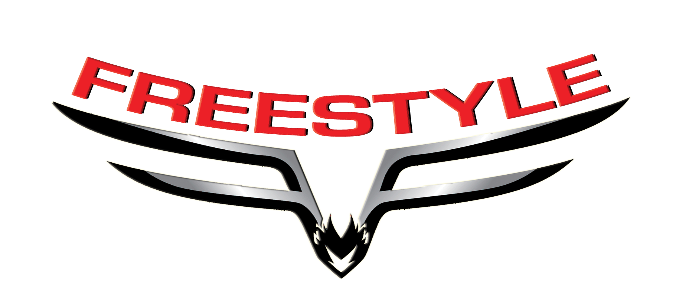 Steps for a Successful Haircutting Class	Watch Video, study, and practice haircut in advance	Prepare blank headsheets or copies needed for activities	Have student’s watch video 2 times.	Begin your lecture and discussion on the haircut with the “chunk and 	chew method”.Begin drawing head sheets on the board, while explaining the steps.                Students can begin sketching their head sheets with pencil only.Once all head sheets have been sketched, the instructor must check and have students make any corrections. You want the student’s head sheet to be an exact replica of the master head sheet.  If students draw lines/angels/elevation/distribution incorrectly, they will most likely cut it incorrectly. 	Now the students can color heads sheets with corresponding colors 	and with one last approval from the instructor, the student can write 	the haircut steps on the back.		Re-watch video at least twice, when all headsheets are complete to bring learning to a full circle.	Now the students will begin to practice sectioning and combing the 	haircut per the directions WITHOUT actually cutting. ”mocking  haircut”Allow students to practice “step 9” until they are confident that students have the knowledge, understanding, dexterity to execute the haircut with some proficiency.  Do not rush this part of learning process.  As they practice, teachers should walk around helping every student. Ask questions and have them explain what they are doing in the MOCK haircut.  If students can draw it correctly, explain it correctly, and manage the hair correctly, they will be able to execute the haircut with some proficiency.Now break the students into manageable size groups, 6-10, to execute the haircut.  It is easier to break the students up into similarity group’s 	i.e. all left-handed students in the same group, all students that grasp the hair cutting concept equally, group students that still have challenges in even smaller groups to give them more one-on-one attention…please group them discretely and most students will self-identify.Before you begin the first group cutting, you need to still manage the rest of the class, providing numerous haircutting activities throughout the entire class, i.e. re-watching the video, re-drawing head sheets, continued MOCK combing through the haircut, styling is also good and usually doesn’t need much supervision.Before you begin the first group cut, recap the cut and always pre-   teach 	to mistakes that often occur during this cut.  Also, this is a good time to set your expectations in the cutting group. The group needs to perform the haircut steps in unison and not go ahead.  This is the best way for the teacher to see any mistakes happening.  Students may tend to get bored while waiting but they can also practice combing and checking their previously cut sections, until it is perfect.Continually check student’s haircuts and also ensure student’s to check their 	own cuts and locate the mistakes also.  When cut is over, check one last time. Then students will, blow dry, flat iron and re-check the dry cut and look at discrepancies without making corrections.  The sign of a successful cutting class is when the student can re-execute the haircut immediately after with minimal supervision and minimal corrections. Students should only trim their manikin 1/3 to 1/2 inch. This is a good way to train students how to give the 4 week trim on a client.